Publicado en Huelva el 25/04/2016 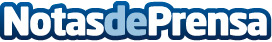 Encontrar el calzado infantil adecuado: más fácil gracias a AlbaamayaComprar los zapatos perfectos para los más pequeños de la casa está a un solo click de distancia con la tienda online Albaamaya, especializada en calzado infantil y con una experiencia de 15 años en el sectorDatos de contacto:Jose Manuel Amaya Amaya959 818 459Nota de prensa publicada en: https://www.notasdeprensa.es/encontrar-el-calzado-infantil-adecuado-mas Categorias: Moda Infantil E-Commerce Consumo http://www.notasdeprensa.es